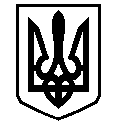 У К Р А Ї Н АВАСИЛІВСЬКА МІСЬКА РАДАЗАПОРІЗЬКОЇ ОБЛАСТІВИКОНАВЧИЙ КОМІТЕТ Р І Ш Е Н Н Я 11 грудня   2018                                                                                                          №  126Про затвердження Плану діяльності виконавчого комітету Василівської міської ради  Запорізької області з питань підготовки проектів регуляторних актів на 2019 рікКеруючись  ст.ст. 27,59 Закону України «Про місцеве самоврядування в Україні», відповідно до ст.ст. 7, 13, 32 Закону України «Про засади державної регуляторної політики у сфері господарської діяльності», та з метою дотримання вимог застосування законодавства з реалізації державної регуляторної політики у сфері господарської діяльності, виконавчий комітет Василівської міської ради В И Р І Ш И В:Затвердити План діяльності виконавчого комітету Василівської міської ради Запорізької області  з питань підготовки проектів регуляторних актів на 2019 рік (додається).2. Провідному спеціалісту-юристу відділу юридичного забезпечення та організаційної роботи   виконавчого апарату Василівської міської ради Крату Є.О. оприлюднити дане рішення через друковані засоби масової інформації та на офіційному сайті міської ради.	3. Контроль за виконанням даного рішення покласти на керуючого справами виконавчого комітету, начальника відділу юридичного забезпечення та організаційної роботи виконавчого апарату міської ради  Кривулю В.В.Міський голова                                                                                                    Л.М.ЦибульнякЗАТВЕРДЖЕНОРішення виконавчого комітетуВасилівської міської ради   11.12.2018     №  126План діяльності виконавчого комітету Василівської міської ради Запорізької області з підготовки проектів регуляторних актів на 2019 рікКеруючий справами виконавчого комітету,начальника відділу юридичного забезпечення та організаційної роботи виконавчого апарату  міської ради                                                                                                             В.В.Кривуля № п/пВидНазва Мета прийняття регуляторного актуВідповідальний за розроблення проекту РАСтрок підготов-ки проекту1Рішення виконав- чого    комітетуПро затвердження Порядку переведення житлових  приміщень (квартир) і житлових будинків (або їх частин) у нежитлові  та переведення нежитлових приміщень, нежитлових будинків до житлового фонду, які  розташовані на території м.ВасилівкаВрегулювання питань переведення приміщень кому-нальної власності  міської ради із житлових в нежитлові Відділ економічного розвитку,Відділ комунального господарства та містобудування виконавчого апарату міської ради І квартал 2019